Terms & Conditions:My services to Randolph Regional Animal Shelter are provided strictly in a voluntary capacity, without salary or compensation of any kind.My services are furnished without any type of employment benefits.I will familiarize myself and comply with Randolph Regional Animal Shelter policies and procedures applicable to volunteers. In particular, I fully understand that Randolph Regional Animal Shelter expects ethical treatment of animals under its care.I understand that Randolph Regional Animal Shelter, with or without cause, may terminate my services as a volunteer at any time.I understand that I must keep any and all information about animals, animal situations, and clients confidential.I will not make statements to the media regarding my services or the operations of the facility. Nor will I make statements as a representative of the opinions and policies of Randolph Regional Animal Shelter. You must be 18 years or older to volunteerRelease:I understand that handling the animals and other volunteer activities may place me in a hazardous situation and could result in injury to me. On behalf of myself, my heirs or personal representatives, I release, indemnify and hold harmless, Randolph Regional Animal Shelter and its directors, officers, employees and agents from any and all claims of any nature, arising out of my connection with my volunteer activities.Photo Release:I hereby authorize Randolph Regional Animal Shelter to use any photographs of me in its possession for public relations purposes. Contact InformationInterestsIn which of these areas would you be interested? check all that apply?InterestsAre you interested in learning more about or becoming a foster parent?Print nameDateSignature of volunteerSignature of Sunny Nowell (shelter manager) or Erika Barkman (ACO)Date:  ___________                 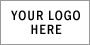 NameStreet AddressCity ST ZIP CodeHome PhoneCell PhoneE-Mail AddressEmergency Contactbakingcat socializinggardeningdog walkingcomputer skillsoff site eventsfundraising___ cleaningdogcatpuppykittensrabbitother small animalsPersonal ReferencesPersonal ReferencesPersonal ReferencesApplicant StatementApplicant StatementApplicant StatementI hereby authorize the Township of Randolph to contact, obtain and verify the accuracy of information in this application from all references. I also hereby release the Township of Randolph and its representatives from all liability for seeking, gathering and using such information to make employment decisions and all other persons or organizations for providing such information. I certify that the facts set forth in my application are true and complete. I understand that any false statement on the application may result in my dismissal.  I hereby authorize the Township of Randolph to contact, obtain and verify the accuracy of information in this application from all references. I also hereby release the Township of Randolph and its representatives from all liability for seeking, gathering and using such information to make employment decisions and all other persons or organizations for providing such information. I certify that the facts set forth in my application are true and complete. I understand that any false statement on the application may result in my dismissal.  I hereby authorize the Township of Randolph to contact, obtain and verify the accuracy of information in this application from all references. I also hereby release the Township of Randolph and its representatives from all liability for seeking, gathering and using such information to make employment decisions and all other persons or organizations for providing such information. I certify that the facts set forth in my application are true and complete. I understand that any false statement on the application may result in my dismissal.  SignatureDate